Пошаговая инструкция при рисовании:1.
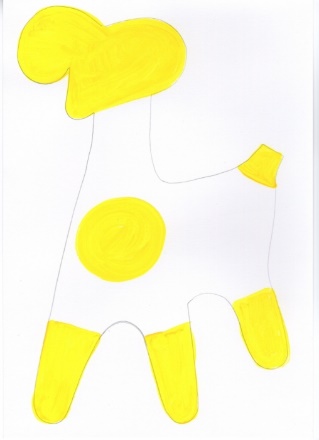 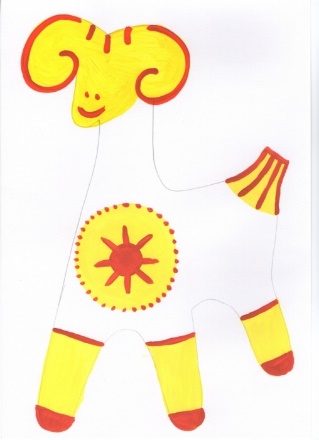 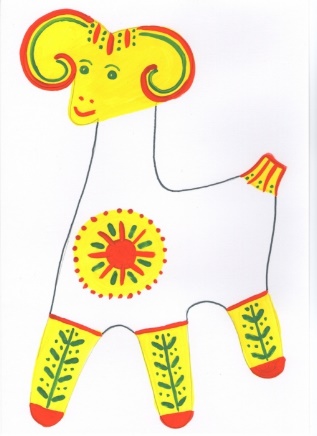 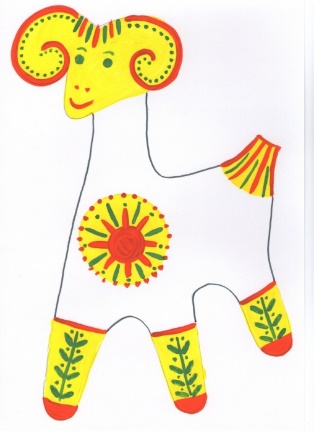 2. 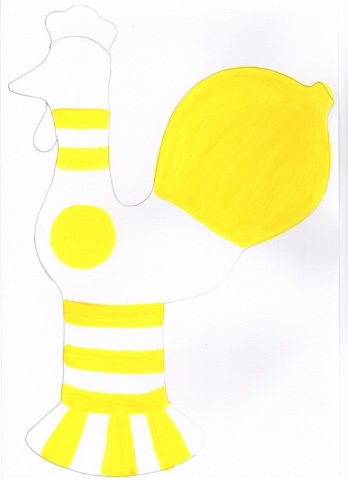 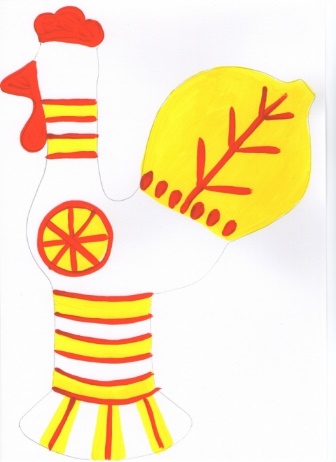 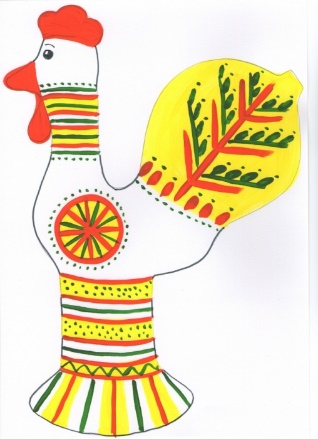 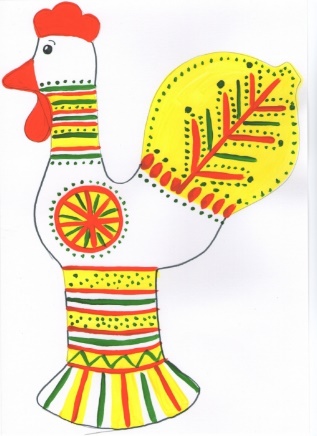 3. 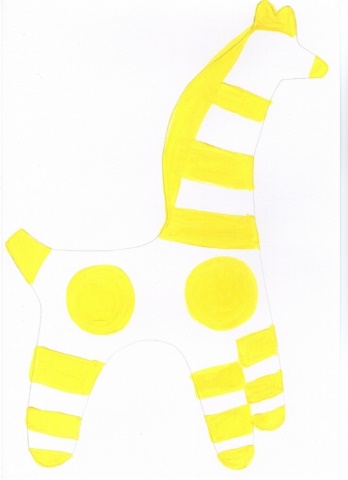 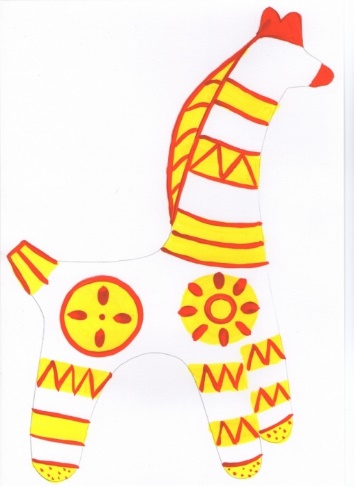 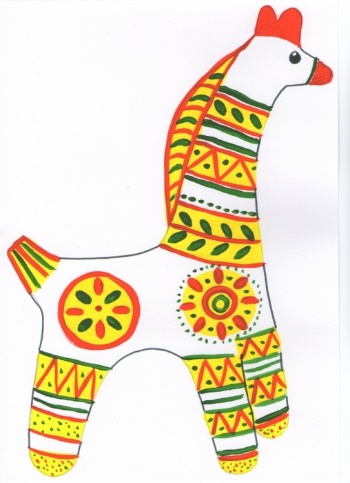 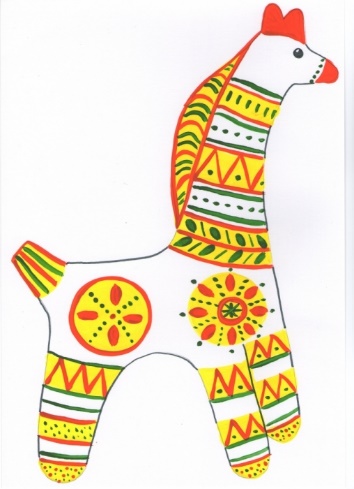 4. 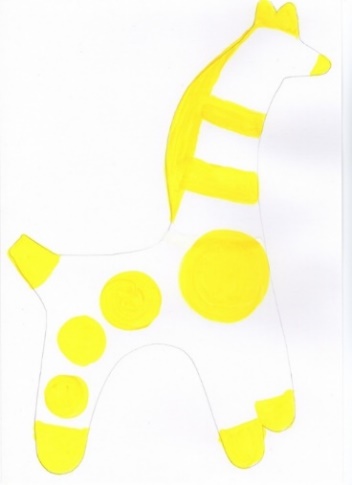 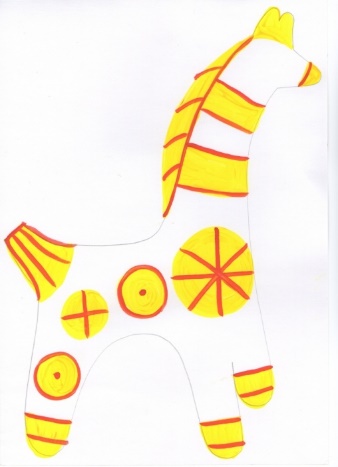 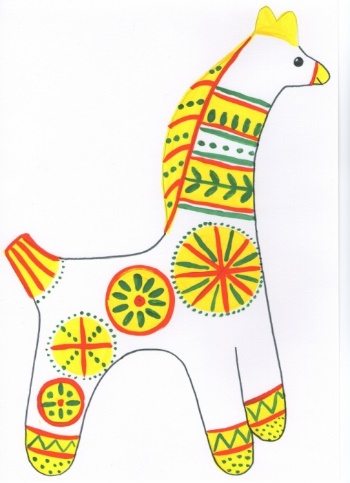 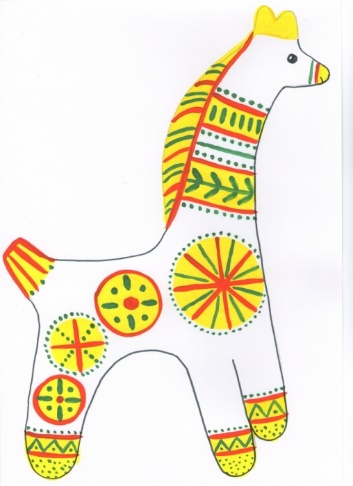 5. 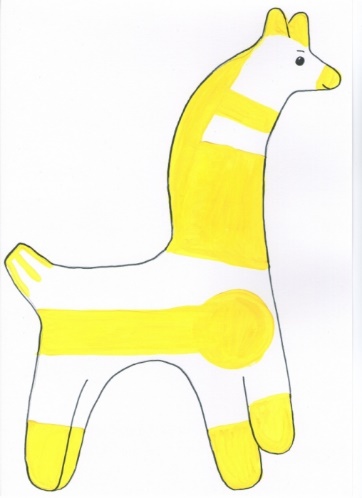 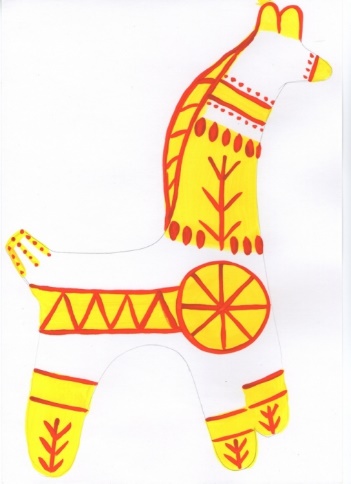 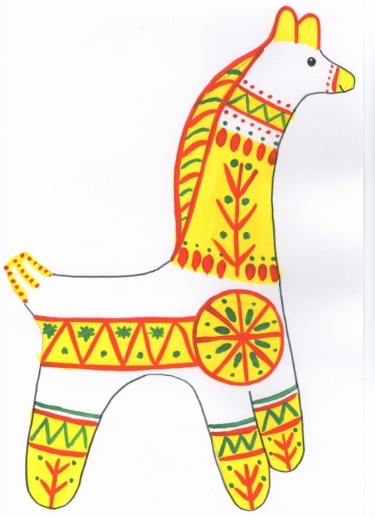 Мастер-класс: «РИСуем ФИЛИМОНОВСКУЮ игрушку». (Автор: Федорова Елена Валерьевна)